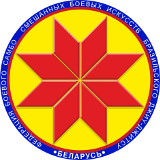 Турнир по дзюдо среди детей«Минск Open 2»ПРОТОКОЛ21 октября 2018,  Минск                                                                         2008-2009 г.р.,  -30кгГлавный судья										А.А. Воронович1Кунаховец Игорь15Пацевич Антон53Уткин  Валентин37Майтак Дмитрий72Курко Захар26Ивановский Ярослав1.    62.    4Альшук Иван3.    43.    88